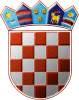 REPUBLIKA HRVATSKAMINISTARSTVO GOSPODARSTVA            I ODRŽIVOG RAZVOJA         10000 Zagreb, Radnička cesta 80      Tel: 01/ 3717 111   fax: 01/ 3717 149ISPITNO POVJERENSTVO ZA POLAGANJE STRUČNIH ISPITA IZ NAFTNOG-RUDARSTVATemeljem odredbe članka 130. Zakona o istraživanju i eksploataciji ugljikovodika (Narodne novine, br. 52/18, 52/19 i 30/21) i Pravilnika o stručnoj osposobljenosti za obavljanje određenih poslova u naftnom-rudarstvu (Narodne novine, br. 95/18 i 87/22), podnosimP R I J A V Uza polaganje stručnog ispita iz naftnog-rudarstvaSukladno odredbama članka 19. Pravilnika o stručnoj osposobljenosti za obavljanje određenih poslova u naftnom-rudarstvu uz zahtjev prilažem:rodni listdiplomu o školskoj spremipotvrdu o provedenoj stručnoj osposobljenostiUz navedeno, kandidat uz zahtjev mora dostaviti i svoj životopis s opisom poslova, vještina i kvalifikacija.Mjesto i datum podnošenja prijave:      ________________________Potpis kandidata:      ________________________1.Ime i prezime2.Datum, mjesec, godina, mjesto i država rođenja3.OIB4.Adresa za zaprimanje pošte5.Elektronička pošta6.Broj telefona/mobitela7.Prijedlog dviju tema za pisanu radnju 1.7.Prijedlog dviju tema za pisanu radnju 2.